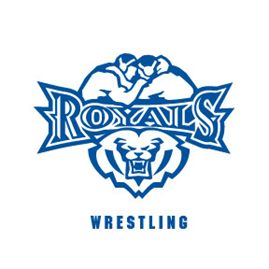 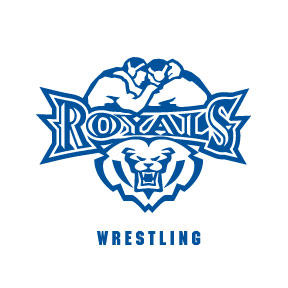 HAMILTON SOUTHEASTERN  BEGINNER’S FOLKSTYLE Sunday, January 26, 2020LOCATIONHamilton Southeastern High School13910 East 126th Street, Fishers IN 46037Take I-69 to Exit 210, Go east to Roundabout, go south on Olio Road to 126th Street. Turn left to school. You will enter at the athletic doors by the football field.   CONTACTSMin YooPhone: 317-869-6299Email: myoo1216@gmail.comNick BrobstPhone: 765-618-3793Email: nbrobst@hse.k12.in.usSANCTION-RULES-ELIGIBILITYSanctioned by ISWA/USAW, must be an Indiana Resident and have LESS THAN 2 Years experience!!ENTRY FEE$15.00Payable Online at Trackwrestling.comAGE DIVISIONSPEE WEE—NoviceLimited to wrestlers with 0 to 2 years experience only! REGISTRATION & WEIGH-INSWeigh ins through your home club to be emailed to nbrobst@hse.k12.in.us by January 25th at 7 PMON-SITE Weigh-ins in Football Building just outside Door 10 from 6-7:30 PM January 25thPRE-REGISTRATION @ www.trackwrestling.comRegistration closes at 6pm on Saturday January 25thNo Walk-insFORMATRound Robin small groups (2-5 wrestlers)START TIMETournament will start at 9:00 am on Sunday!AWARDSMedals to all 1st and 2nd place winnersSPECTATOR FEE$6.00 per person—$12.00 per Family ADDITIONAL INFORMATIONCooler Fee: $2.00Concessions available on siteJim’s Wrestling Supply will be on site offering equipment for sale.